Наставни листићРеши ребус __ __ __ __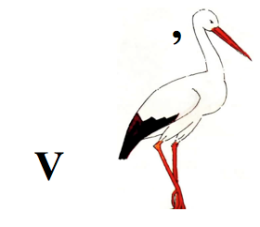 Вода нема сталан облик. Она заузима облик __________________________________.Заокружи тачан одговор. Слободна површина воде је:а) површина испод водеб) површина воде која је у додиру са ваздухомв) површина изнад водег) површина воде која је у додиру са судомВода коjа тече обилази препреке на коjе наиђе. На слици обоj плавом боjом воду, а сивом препреке на коjе jе наишла.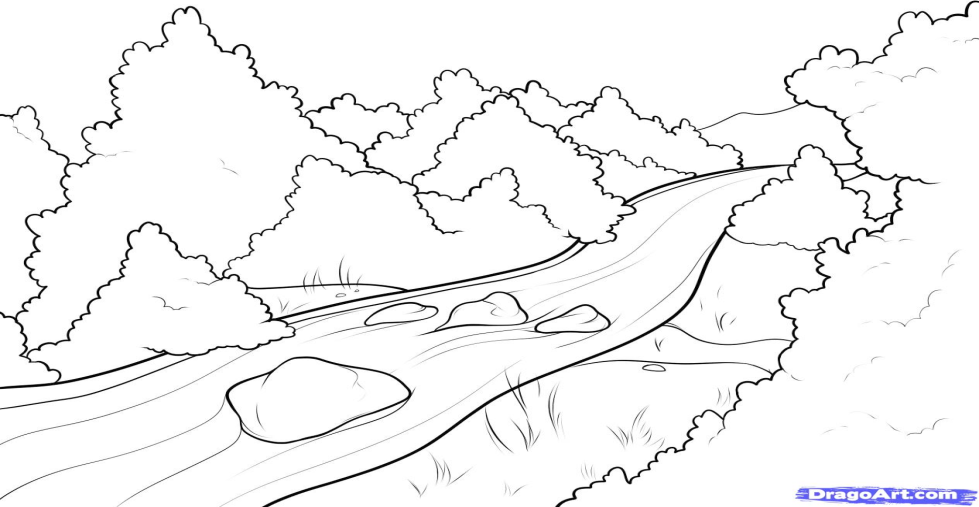 Учио/ла си да вода из флаше тече брже када jе флаша више нагнута. Погледаj ове две слике и размисли на коjоj jе приказана вода коjа брже тече.а)                    б)  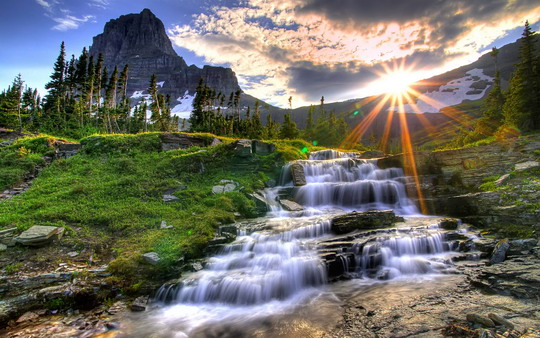 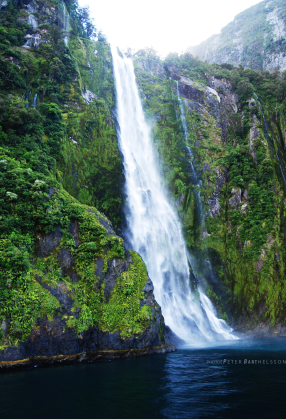 Објасни зашто: __________________________________________________________________________________________________________________________________________________________________Вода заузима облик суда у коме се налази. Од чега зависи облик воде у природи? Jезера, реке... _________________________________________________________________________________                    река                                    језеро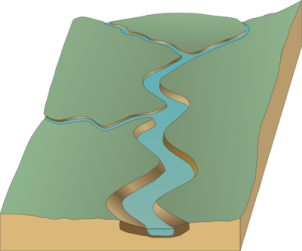 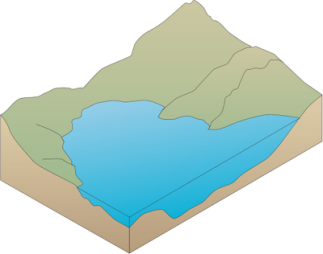 